COMMITTEE REPORTS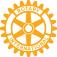 District 7910 To Celebrate Centennial Of Rotary Foundation With Million Dollar Journey Dinner On May 25 At Mechanics HallBy Satya Mirta and Sanjay Deshpande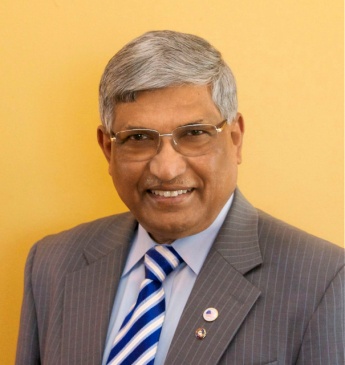 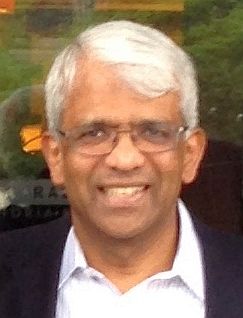 READ MORERI President Ian Riseley Announces '17-'18 Rotary Theme ...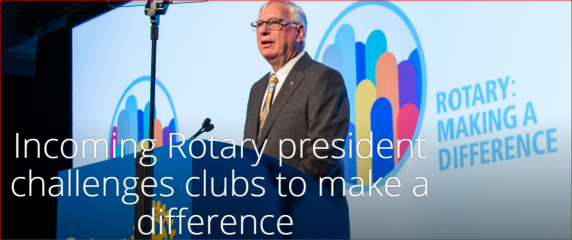 ... And Here It Is 
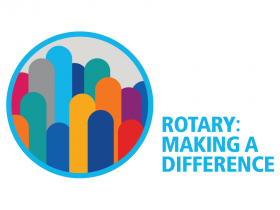 RYLA Right Now: Collect applications, interview, choose your studentsBy Christine Pinney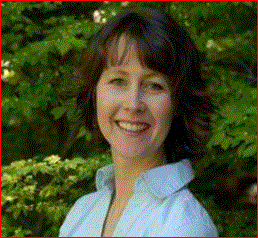 READ MORETo download the RYLA information flyer, click here.Interact Actions: Please make it possible for your Interactors to attend April 29 Youth Conference in ProvidenceBy Bob Anthony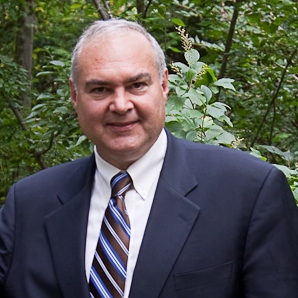 READ MORE
 Spring 2017 District Interact Video Contest: April 21 Submission DeadlineLEARN MORE2017 Multi-District Conference: Youth ConferenceTo register, click here.To download 2016-2017 Presidential Citation for Interact Clubs, in PDF format, click hereTo download event flyer, in PDF format, click hereHow to launch an Interact clubWATCH VIDEO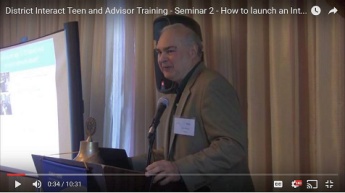 Our Interact family is growingThe Interact Club of Montachusett Vocational Technical High School  was chartered by the Rotary Club of Montachusett Area on February 15.Polio Plus Update: The Rotary Foundation makes it much easierBy Carl Good III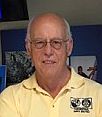 READ MOREFoundation Note: Foundation-Giving Scorecard as of March 3By Sanjay DeshpandeREAD MORESixteen humanitarian trips have now been completedBy Dick Manelis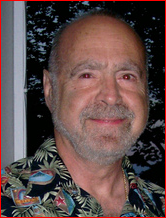 Sixteen humanitarian trips have now been completed on behalf of District 7910. We have been able to extend the hand of friendship and provide hope to hundreds of people in third-world countries in Centraland South America. These efforts are a partnership between those who volunteer their time and resources and the clubs that offer financial support for the various projects. Without both, we could not accomplish what we do. I would like to extend a special "thank you" to those clubs that have supported these efforts over the years: Dedham, Framingham, Marlborough, Montachusett Area, Nashoba Valley, Needham, Uxbridge, Westborough, and Uxbridge.Past District Governor Richard Manelis, a member of Framingham Rotary, may be reached at manelis711@yahoo.com.Rotary Blog: Is Rotary A Port In A World of Storms and Loneliness?By Ron Goodenow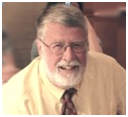 READ MOREESSEX Examples: Who's behind making us best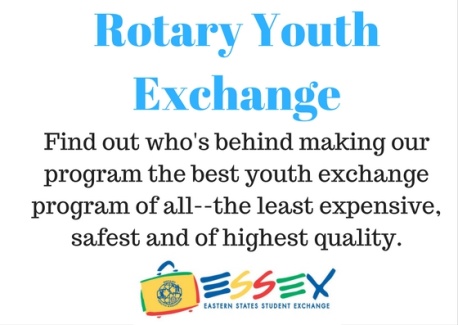 READ MOREPR Tips: Promote Your Service ProjectsBy Laura Spear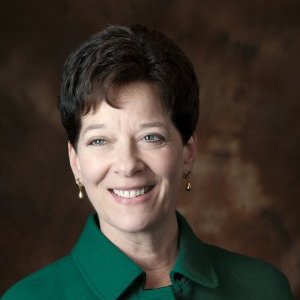 READ MORETo view Service Projects Webinar, click here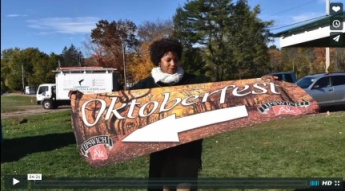 Click here for an excellent example of a club-event promotional video by Concord President Steve Kirk.District Banners Available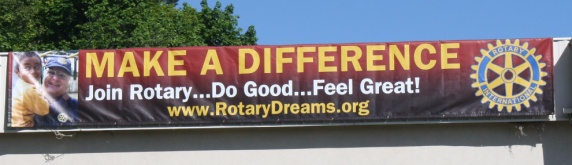 Our district banners are available for your use when you have an upcoming event or fundraiser. If you want to reserve one of the banners, please contact PR Chair Laura Spear at laura@spear.net.RLI Leads: Upcoming eventsBy David Kaiser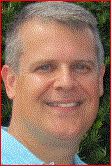 FAQs about RLI: Click hereWhat are the courses? Click hereTo download the brochure with all of the RLI Northeast America classes for 2016-2017, click here.For the complete RLI Northeast America schedule, click here.Join Us at the RLI Breakfast at June's RI Convention in AtlantaREGISTER AND PAY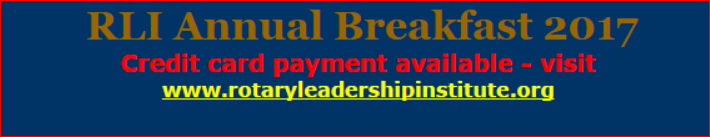 '17 RI Convention this June in Atlanta: Register now! By Steve Glines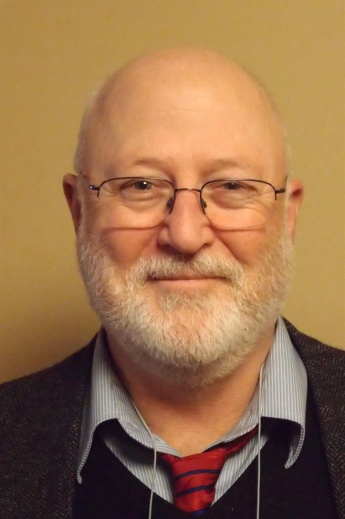 For more information on the RI Convention, click here.To register now for the Beyond Borders Dinner on June 11, click here.Bill Gates to be keynote speakerREAD MORE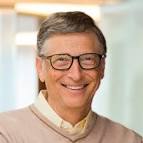 More than 100 breakout sessionsThere will be more than 100 breakout sessions at the RI Convention in Atlanta. Help us plan the sessions by taking a survey: TAKE SURVEY
 To read a letter from Steve Glines (shown, above), chair of the District International Convention Promotion Committee, click hereTo register and find hotel options, click here.For more information on the 2017 RI Convention in Atlanta, click hereClub Central: Short video on how to post your club goals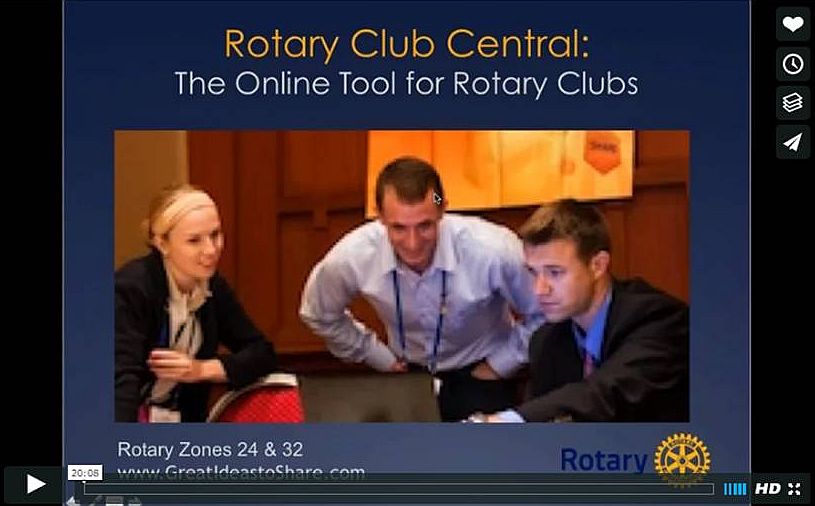 This 20-minute webinar recording is designed for club leaders to assist in posting goals on Rotary Club Central. Bob Wallace and Ian Lancaster,  facilitators from Rotary Zone 24 East, provide practical start-up information. CLICK HERERAAGNE Newsletter: February 17 EditionBy Klaus Hachfeld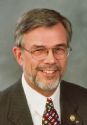 READ MORESpeaker's Bureau: Looking for good speaker for your club?By Steve Levitsky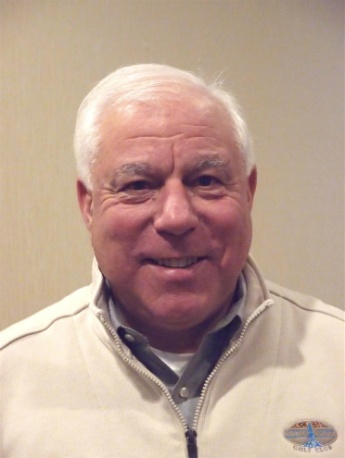 It's not always easy to come up with ideas week after week. We have many suggestions for you. Here are just a few:Power of the mind: Bob Martel - Newest topic addition to our listRwandan genocide: Carine BoggisElevator-pitch tips: Andy WinigDifferentiation and game-changing simplicity: Stephen MelansonVIEW MOREDistrict Charity Fund: How does DCF operate?By Karin Gaffney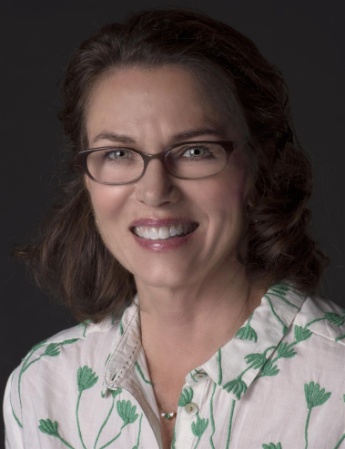 READ MORECommunications Link: Seeking club photo, video albumsBy Steve Jones-D'Agostino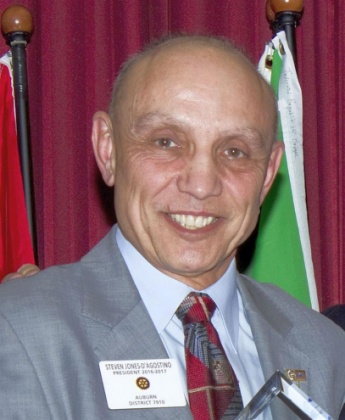 READ MORESUBMIT CONTENT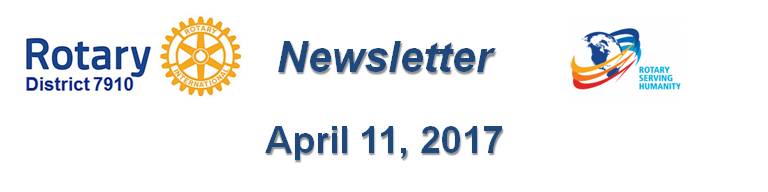 To submit content for consideration for the Tuesday, April 11 issue of Rotary District 7910 Newsletter, please e-mail it to Immediate Past District Governor and Newsletter Editor Jim Fusco at jim.fusco2@gmail.com. The submission deadline for that issue is Friday, April 7. All text must be in Word format. All images must be in either JPEG or PDF format. Please, please please... identify the people, left to right, who are shown in your photos, including their first and last names, and their club or other title/position.PAST ISSUES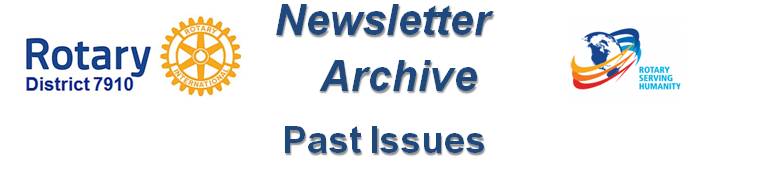 To view past issues of the weekly Rotary District 7910 Newsletter, click hereD7910 ONLINEVisit Our Website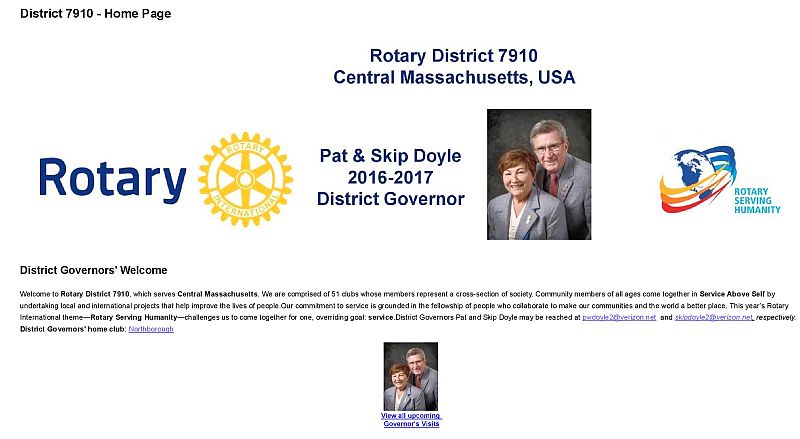 Click on each one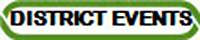 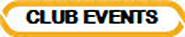 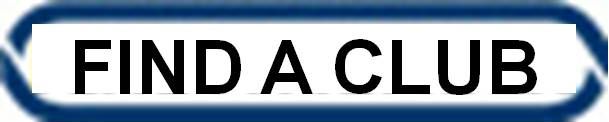 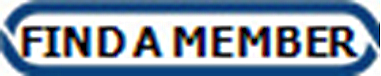 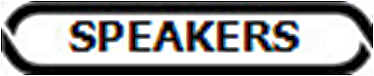 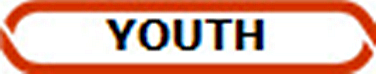 'Like' And Share Us On Facebook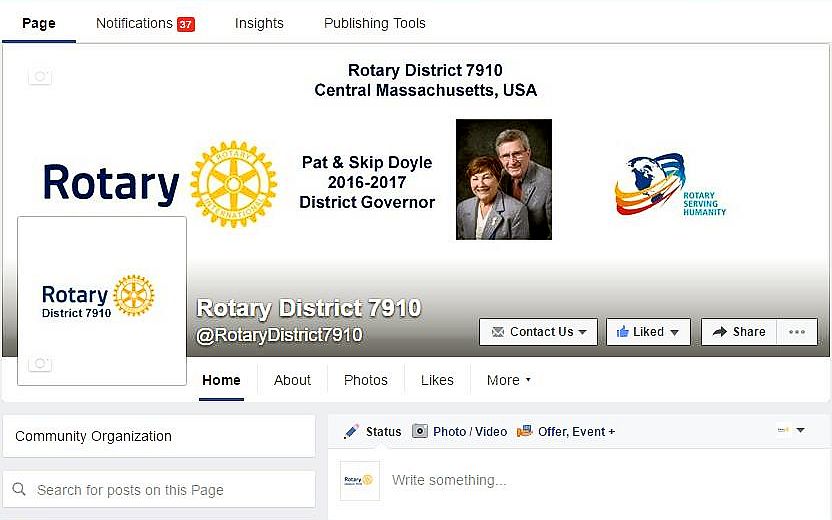 'Follow' Us On Twitter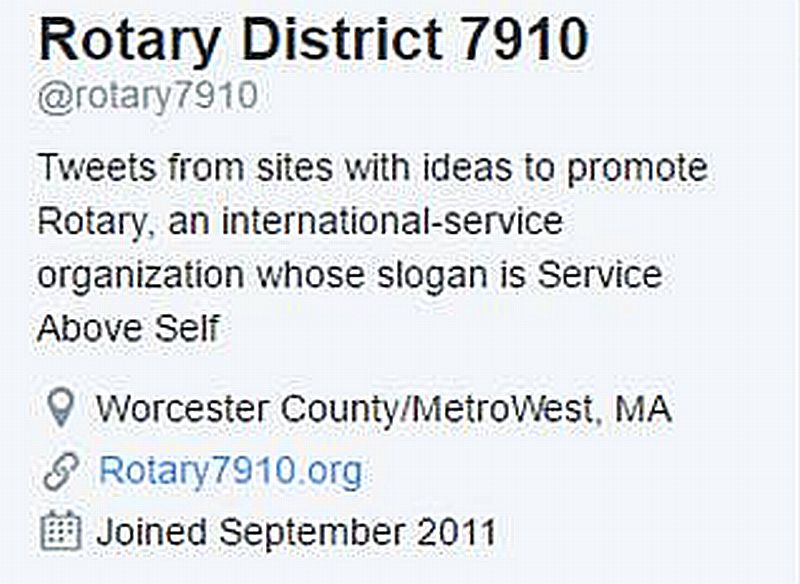 Watch Our Videos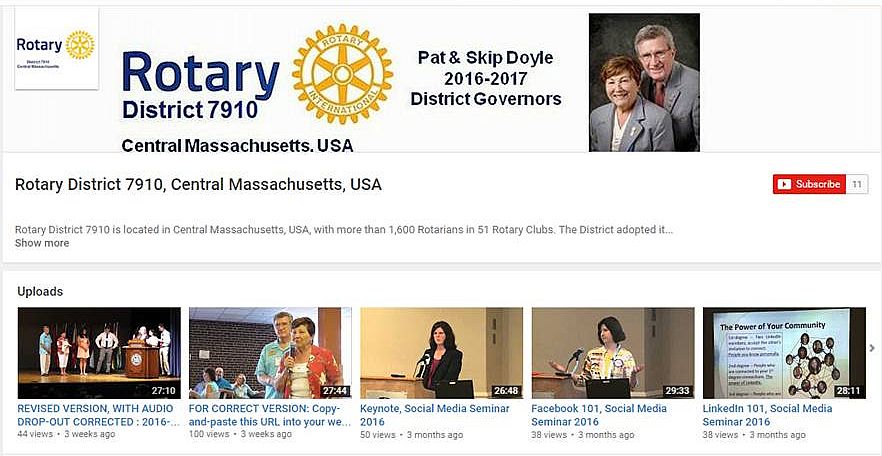 View Our PhotosArchived on Google Photos, since May 2015; and on ClubRunner, before May 2015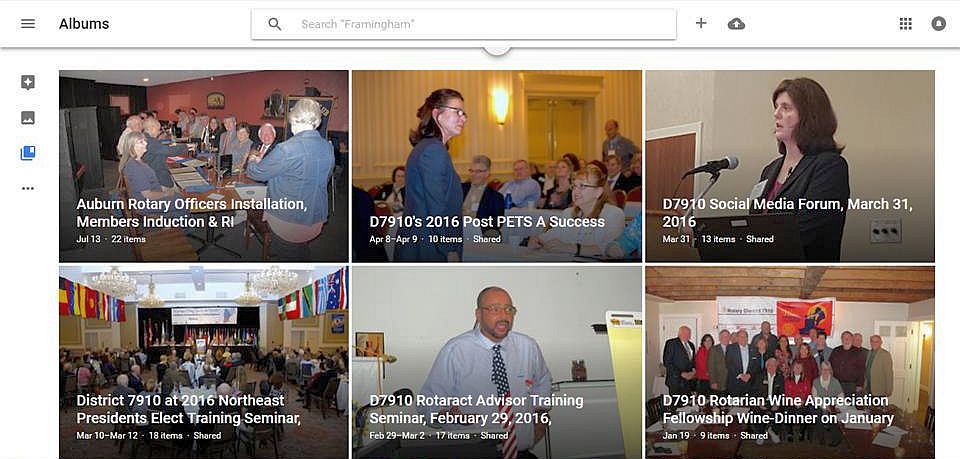 CONTACT US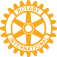 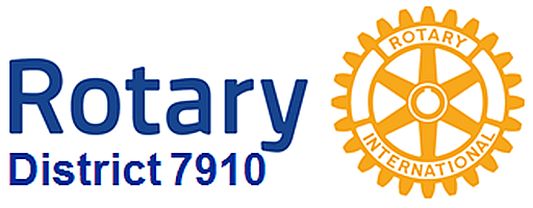 Jim Fusco, Immediate Past District Governor and Newsletter Editor​jim.fusco2@gmail.comSteve Jones-D'Agostino, District Webmaster and Newsletter Copyeditor​srdagostino@icloud.com© Copyright 2017-2018 - Rotary District 7910, Central Massachusetts and MetroWest, USA